Agility Plush Berry pořádá:„Letní výcvikový tábor agility v Srbské Kamenici“
Kde: Kemp U Ferdinanda, Srbská KameniceKdy: 
I. turnus: 26. 7. 2015 až 2. 8. 2015
II. turnus: 2. 8. 2015 až 9. 8. 2015Instruktor: Hana KoníčkováProgram: Dvoufázový výcvik agility (dopolední trénink + odpolední trénink) na přilehlém zatravněném terénu. V případě zájmu bude trénink doplněn o skokovou techniku a triky se psy. Ve čtvrtek bude volné odpoledne, aby si psi odpočinuli. Zahájení výcviku proběhne v pondělí ráno (bude upřesněno na místě).Příjezd: 
I. turnus: v neděli 26. 7. 2015 od 16:00 do 18:00 hodinII. turnus: v neděli 2. 8. 2015 od 16:00 do 18:00 hodinPoté ubytování a rozdělení do chatek. Po večeři bude následovat seznámení s programem a rozdělení do skupin.Odjezd: 
I. turnus: v neděli 2. 8. 2015 II. turnus: v neděli 9. 8. 2015Po obědě (pouze kdo má plnou penzi), ráno se ještě společně nasnídáme, zabalíme a uklidíme chatky. Dopoledne před odjezdem proběhne ještě táborový mini závod a společné focení. Ubytování: 
Ve třílůžkových a čtyřlůžkových chatkách s elektřinou (minimálně 2 osoby v chatce). Toalety a sprchy jsou společné u hlavní budovy. Kuchyňka zde není k dispozici. 
Ubytování je možné i s rodinnými příslušníky, nutné uvést v přihlášce :-). Stravování: Zajištěno přímo v kempu (plná penze nebo polopenze). Pokud chcete vegetariánskou, veganskou či speciální dietní stravu, je nutné toto uvést v přihlášce.Podmínky účasti: Psi musí mít platná povinná očkování (očkovací průkaz si vezměte sebou), nezletilí účastníci bez doprovodu plnoleté osoby musí doložit písemný souhlas zákonných zástupců. 
Každý účastník se akce účastní na vlastní riziko a zodpovídá za škody způsobené svým psem. Bez ubytování a stravy není možné se tábora zúčastnit!Cena: je uvedena za celý týden
Ubytování + stravaDospělí a děti nad 10 let:
a) 2 590,- = osoba v chatce + plná penze
b) 2 030,- = osoba v chatce + polopenzeDěti do 10 let:
a) 1820,- = osoba v chatce + plná penze
b) 1540,- = osoba v chatce + polopenzeVýcvik:
1 300,- = 1. cvičící pes (poplatek za psa je již zahrnut v ceně)
1 100,- = 2. a další cvičící pes (poplatek za psa je již zahrnut v ceně)
140,- = necvičící pes v chatce
210,- = osobní automobilPočet účastníků je omezen a bude nižší než v loňském roce!Platba:
Zálohu na ubytování a stravu ve výši 1 000,-Kč zašlete prosím na účet č. 670100-2204109728/ 6210, do poznámky uveďte heslo „tábor“. Poplatek za výcvik prosím uhraďte nejpozději do 31. 5. 2015 na výše zmíněný účet nebo předejte osobně na tréninku. Po uhrazení je poplatek za výcvik nevratný.

Doplatek za ubytování a stravu se hradí na místě, při příjezdu.Bez uhrazené zálohy a poplatku za výcvik nebude možné se tábora zúčastnit!Uzávěrka:
Platbu zálohy zašlete prosím nejpozději do 31. 1. 2015 (je to z důvodu pevné rezervace chatek v kempu). Po uzávěrce je záloha nevratná (z důvodu uhrazení storno poplatků v rekreačním středisku). Přihlášky:
Vyplněnou přihlášku posílejte elektronicky „co nejdříve“ :-).Kontakt: 
Hana Koníčková, Bílinská 2801, 415 01, Teplice
e-mail: hanka.konickova@seznam.cz, telefon: 731 459 142Další informace lze získat na e-mailu či telefonu výše. Prosím nekontaktujte majitele kempu ohledně tábora agility, vše řešte pouze se mnou na výše uvedených kontaktech! Děkuji za pochopení a těším se na shledanou v Srbské Kamenici.Souhlas zákonného zástupce:Souhlasím s účastí mého syna / dcery (prosím uveďte jeho/její jméno) …………………………………………………, dat.narození ………………… na táboře agility Plush Berry v Srbské Kamenici v termínu ………………………. Jsem seznámen s tím, že na táboře není zajištěn celodenní odborný dohled nad mládeží. Jméno rodiče-zákonného zástupce: ……………………………………… 
V případě nutnosti budu k dispozici na čísle: ………………………………… ……………………………………………….. Podpis rodiče-zákonného zástupce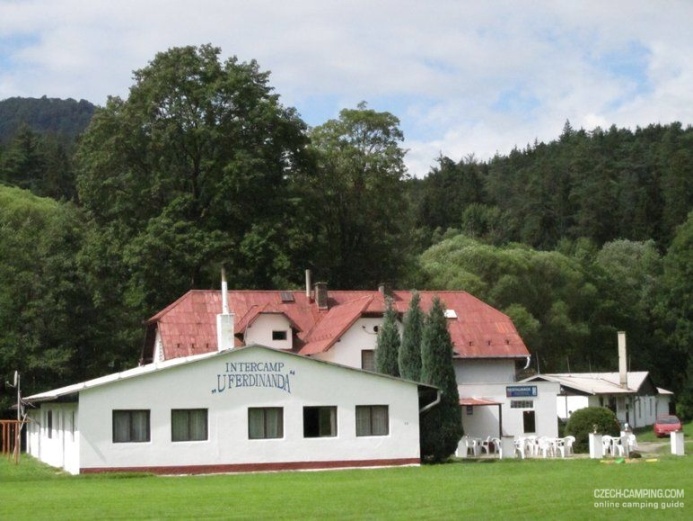 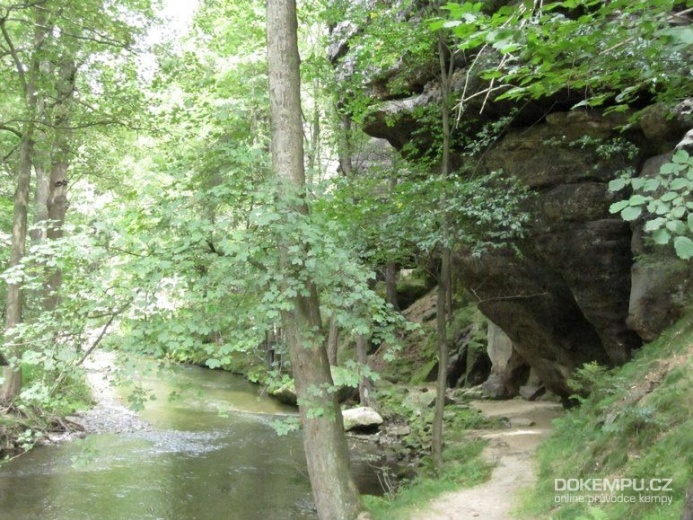 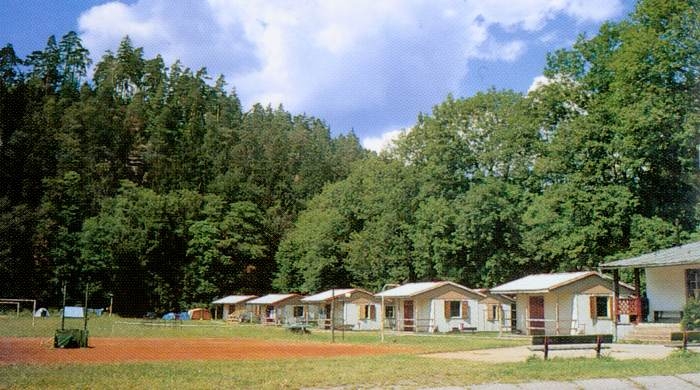 